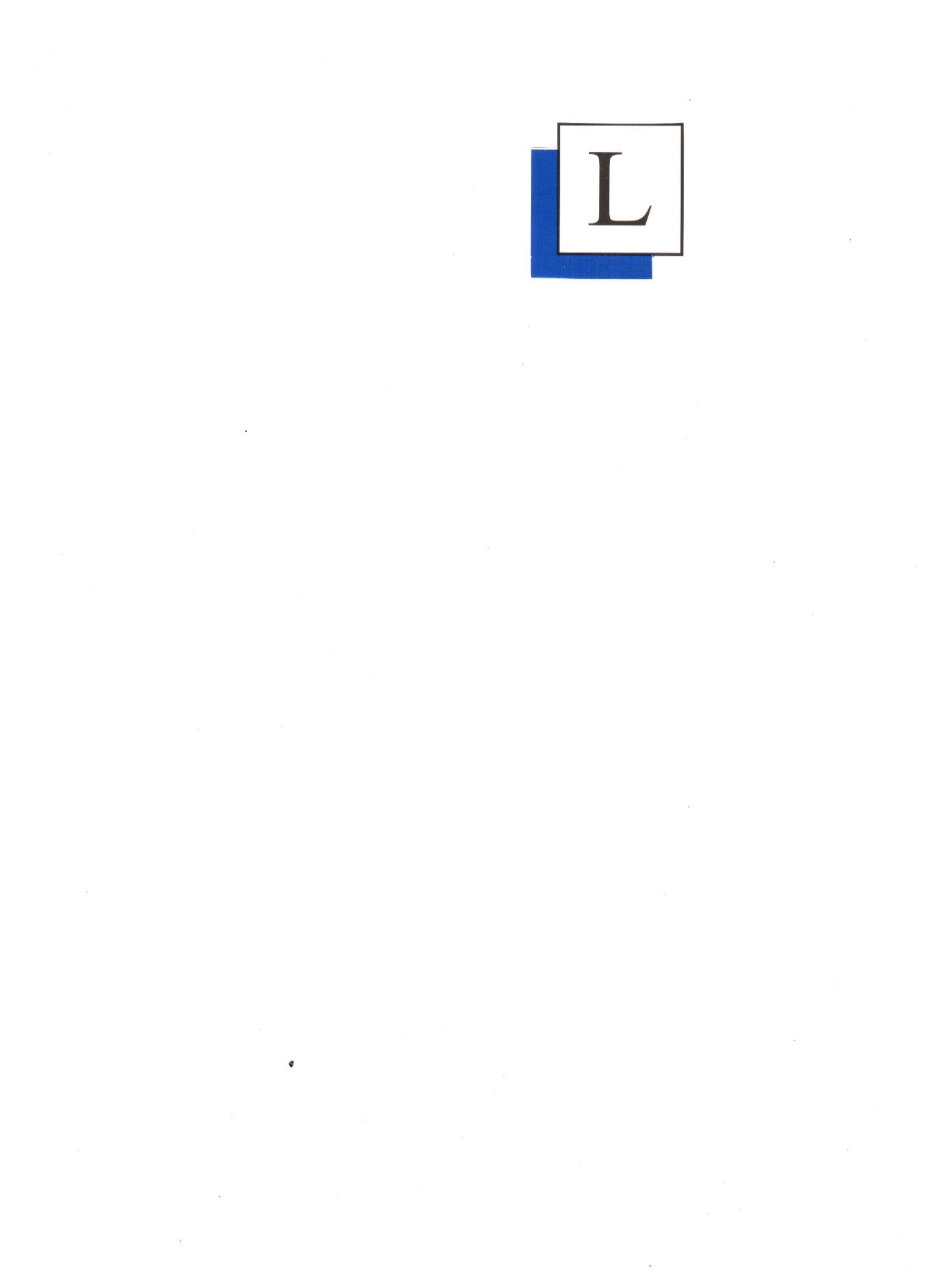 The Leonardo TrustPrivacy PolicyIntroductionThe Leonardo Trust (‘the Trust’) is a grant-making charity, registered in England and Wales with the charity number 1086045. Individuals and organisations that meet its grant/applicant eligibility criteria can apply for funds, which are then awarded at the discretion of the Trustees. The Leonardo Trust adheres to the requirements of the General Data Protection Regulation 2018 (GDPR) and processes the personal data it collects under the lawful basis of ‘legitimate interest’. Contacting us The Leonardo Trust is a data controller in respect of your personal data. If you have any questions about its privacy policy or the way it processes your data, please contact: Donna Blanche, Charity Manager, The Leonardo Trust, 5 Dunyeats Road, Broadstone, Dorset, BH18 8AA   Email: info@leonardotrust.orgWhy does the Trust collect your data and how is it used? The Trust collects limited personal data about the person who makes a funding application to the Trust. The Trust has a legitimate interest in processing this data in order to offer an effective grants administration service.  The purpose of collecting this data is to: • enable the Trust to ask you for additional information in support of your organisation’s application • inform you of the outcome of your organisation’s application • make one-off or staged payments to successful applicants • monitor the progress of work that the Trust has funded • maintain a contact history between the Trust and yourself • seek advice/guidance on behalf of another organisation that the Trust thinks may benefit from your experience The Trust does not engage in any marketing activity. What personal data does the Trust collect, and how? Personal data is data that can be used to identify you or tells the Trust something about you. The Trust collects minimal personal data, which it considers necessary to communicate with you in relation to its core purpose of grant administration. This includes: • Your name (including title, which may or may not reveal your gender)• Your job title and place of work • Your contact details • written record of communications that have been made between you and the TrustThe Trust collects this data directly from you when you: • Submit a completed application form • Email or otherwise inform the Trust about a change in details • Write to the Trust with the expectation that we will keep your details on file The Trust aims to ensure accuracy and, if you tell us about a change, your record will be updated. If the Trust hears about a change indirectly but via a reliable source (e.g. a health or social care professional), your record will be updated. Storing and deleting your personal data The Trust uses Microsoft Office365 for day-to-day business use including email. Microsoft software is compliant with European law in relation to data and file security. The Trust has the following protocol with regards to deletion of old records:Personal data connected to unsuccessful applications will be kept for up to three years. Personal data connected to successful applications will be kept for up to seven years. Information sharing and disclosure The Trust will not, without your consent, supply any of your personal data to any third party except in the following circumstances: • It is required to do so by law enforcement or regulatory bodies where this is required or allowed under the relevant legislation e.g. safeguarding concerns • Where it requires technical support by a trusted specialist supplier Website The Trust’s website does not use cookies; therefore, we are unable to collect personally identifiable information about you when visiting our site. Your rights The GDPR provides the following rights for individuals: • The right to be informed about the collection and processing of your personal data • The right of access to your data • The right to rectification if the data held about you is inaccurate • The right to erasure of your data (except in certain, specific circumstances) • The right to restrict processing if you contest that it is being done unnecessarily or unlawfully • The right to data portability (i.e. being given your data in a structured, digital format) • The right to object to the use the Trust makes of your data You can find out more about these rights and the GDPR in general, or make a complaint about the Trust in relation to its handling of personal data, by contacting the Information Commissioner’s Office: • Helpline: 0303 123 1113 Monday to Friday 9.00am – 4.30pm • https://ico.org.uk/